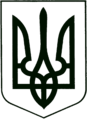 УКРАЇНА
МОГИЛІВ-ПОДІЛЬСЬКА МІСЬКА РАДА
ВІННИЦЬКОЇ ОБЛАСТІВИКОНАВЧИЙ КОМІТЕТ                                                           РІШЕННЯ №288Від 25.08.2022р.                                              м. Могилів-ПодільськийПро присвоєння адреси об’єкту нерухомого майнаКеруючись ст. 40, ч. 1. ст. 52, ч. 6. ст. 59 Закону України «Про місцеве самоврядування в Україні», ст.ст. 26-3, 26-4, 26-5 Закону України «Про регулювання містобудівної діяльності», постановою Кабінету Міністрів України від 7 липня 2021 року №690, розглянувши звернення гр. ___________, -виконком міської ради ВИРІШИВ:1. Присвоїти адресу торгово-офісному приміщенню введеному в експлуатацію     на підставі декларації про готовність до експлуатації об’єкта     ____________ від _________ року, що розташоване по вул. ____________    в м. Могилеві-Подільському Вінницької області, та належить ________________ – Вінницька область, Могилів-Подільський район,     Могилів-Подільська міська територіальна громада, м. Могилів-Подільський,     вулиця _____________ нежитлове приміщення ____.2. Управлінню містобудування та архітектури Могилів-Подільської міської     ради (Дунський Ю.С.) внести інформацію щодо присвоєння адреси до     єдиної Державної електронної системи у сфері будівництва.3. Контроль за виконанням даного рішення покласти на першого заступника     міського голови Безмещука П.О..           Міський голова                                                 Геннадій ГЛУХМАНЮК